Підстава: пункт 4-1 постанови Кабінету Міністрів України від 11 жовтня 2016 р. № 710 «Про ефективне використання державних коштів» Обґрунтування на виконання вимог Постанови КМУ від 11.10.2016 № 710:Враховуючи зазначене, замовник прийняв рішення стосовно застосування таких технічних та якісних характеристик предмета закупівлі: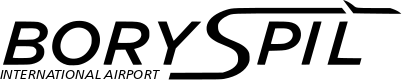 ДЕРЖАВНЕ ПІДПРИЄМСТВО«МІЖНАРОДНИЙ АЕРОПОРТ «БОРИСПІЛЬ» 08300, Україна, Київська обл., Бориспільський район, село Гора, вулиця Бориспіль -7, код 20572069, юридична особа/ суб'єкт господарювання, який здійснює діяльність в окремих сферах господарювання, зазначених у п. 4 ч.1 ст. 2 Закону України «Про публічні закупівлі»Обґрунтування технічних та якісних характеристик предмета закупівлі та очікуваної вартості предмета закупівліОбґрунтування технічних та якісних характеристик предмета закупівлі та очікуваної вартості предмета закупівліПункт КошторисуНазва предмета закупівлі із зазначенням коду за Єдиним закупівельним словникомОчікувана вартість предмета закупівлі згідно річного плану закупівельОчікувана вартість предмета закупівлі згідно ОГОЛОШЕННЯ про проведення відкритих торгівІдентифікатор процедури закупівліп. 19.15 (2023)Лабораторне дослідження стічних вод, код ДК 021:2015 - 71610000-7 - Послуги з випробувань та аналізу складу і чистоти149 190,00 грн. з ПДВ124 325,00грн. без ПДВ UA-2023-04-20-011434-a1Обґрунтування технічних та якісних характеристик предмета закупівліВизначення потреби в закупівлі: Контроль безпечності та якості стічної води відповідно до Закону України «Про забезпечення санітарного та епідемічного благополуччя населення» від 24.02.1994 № 4004-XII та вимогам «Правил приймання стічних вод підприємств у систему каналізації КП ВКГ «Бориспільводоканал» м. Бориспіль, (п. 5 табл. 1), затверджених Рішенням Бориспільської міської ради Київської обл. від 26.05.2016 № 670- VII.Обґрунтування технічних та якісних характеристик предмета закупівлі: Якісні та технічні характеристики предмета закупівлі визначені з урахуванням реальних потреб підприємства та оптимального співвідношення ціни та якості.2Обґрунтування очікуваної вартості предмета закупівліОбґрунтування очікуваної вартості предмета закупівлі: Визначення очікуваної вартості предмета закупівлі обумовлено статистичним аналізом загальнодоступної інформації про ціну предмета закупівлі на підставі затвердженої центральним органом виконавчої влади, що забезпечує формування та реалізує державну політику у сфері публічних закупівель, примірної методики визначення очікуваної вартості предмета закупівлі, затвердженої наказом Міністерства розвитку економіки, торгівлі та сільського господарства України від 18.02.2020 № 275.Розрахунок очікуваної вартості предмета закупівлі здійснено відповідно до Положення «Про порядок визначення очікуваної вартості предмета закупівлі» від 17.05.2022 № 50-06-1.  Обґрунтування обсягів закупівлі: Обсяги визначено відповідно до очікуваної потреби.3Інша інформаціяСпосіб проведення моніторингу ринку Було проведено моніторинг ринку, направлено низку запитів підприємствам, що виконують відповідну послугу на наступні електронні пошти:  - Державна установа «Київський обласний центр контролю та профілактики хвороб Міністерства охорони здоров'я України» - ses@viaduk.net;- ТОВ «БІЛОЦЕРКІВВОДА» - office@bcvoda.com.ua;- ТОВ «АВТОПРОМ СЕРТИФІКАТ» - ap.sertifikat@gmail.com;- ТОВ «ЦЕНТРАЛЬНА БІОХІМІЧНА ЛАБОРАТОРІЯ» - centralbiolab@gmail.com.Отримані пропозиції використані для проведення аналізу ринку. Також було враховано досвід попередніх закупівель ДП МА «Бориспіль» (договір № 35.1-14.1/8.8-11  від 29.12.2020  додається)№ п/пНайменування ПослугиОдиницявиміруКількістьТехнічні та якісні характеристики предмета закупівлі(Технічна специфікація)1Лабораторне дослідження стічних водПослуга20Технологія надання даної послуги визначається Виконавцем на підставі переліку методик та стандартів визначення показників безпечності та якості стічної води, вимог «Правил приймання стічних вод підприємств у систему каналізації КП ВКГ «Бориспільводоканал» м. Бориспіль», (п.5 табл.1). затверджених Рішенням Бориспільської міської ради Київської обл. від 26.05.2016 № 670- VII.Перелік визначуваних показників:Температура; рН; БСК5; завислі речовини та речовини, що спливають; жири рослинні та тваринні; хлориди; сульфати; сульфіди; азот амонійний; нітрити; нітрати (за NO2); синтетичні поверхнево – активні речовини (СПАР); фосфати; залізо загальне; хром загальний; цинк; мідь; нікель; нафта та нафтопродукти; фенол.